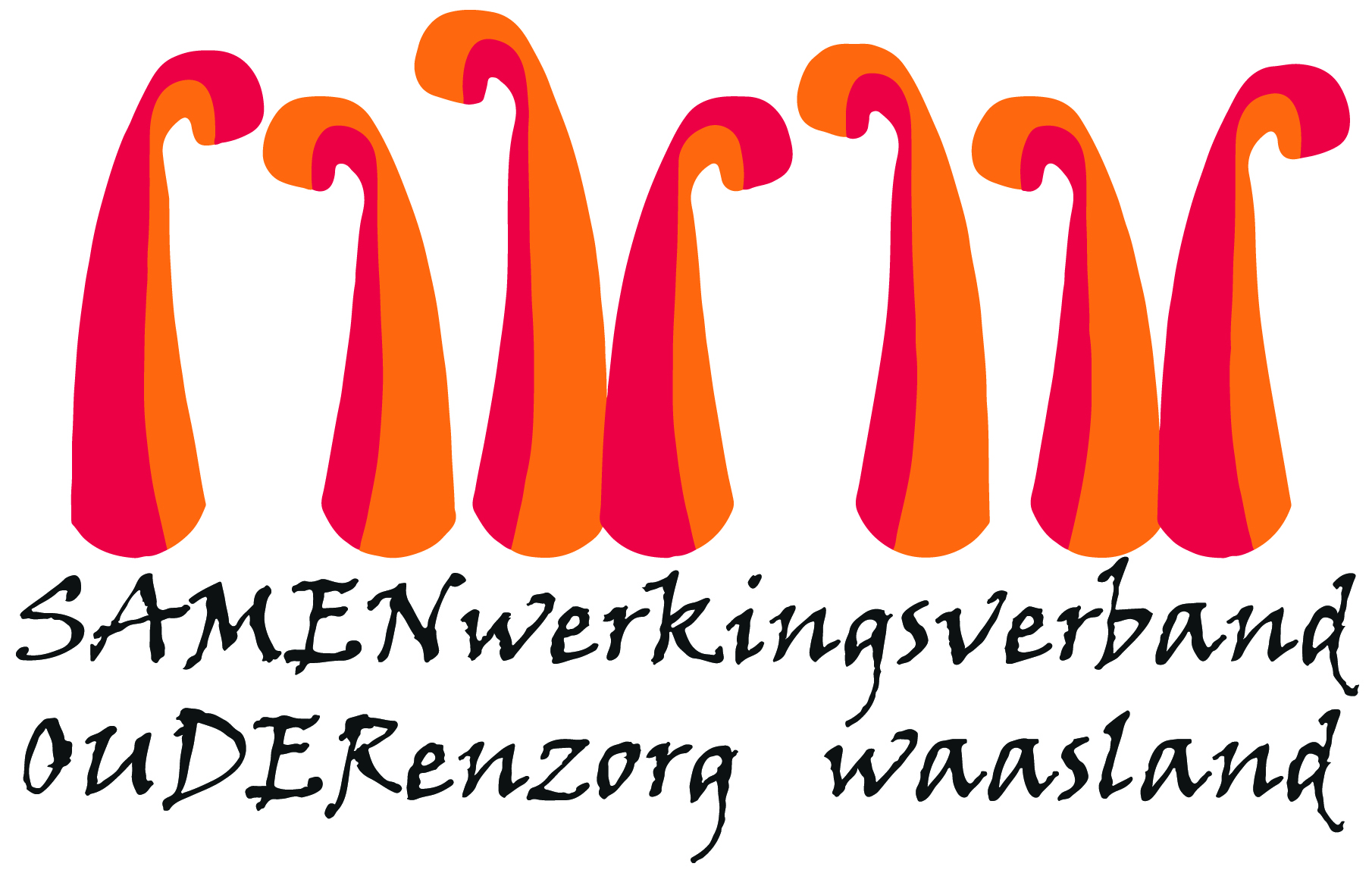 Nieuwsbrief wzc Grootenbosch – 22 mei 2020Beste,Georganiseerd bezoekOnze proefdagen zijn vrij vlot verlopen.  Hier en daar moeten we naar volgende week wat bijsturen.  Let op jullie dienen wekelijks via de online tool een afspraak te maken.  Ook hier willen we ieder van u bedanken voor het goed naleven van de afspraken.KapperZoals eerder aangekondigd starten de kappers met hun werkzaamheden.  Op vraag van verschillende familieleden hebben we nog een kleine aanpassing gedaan in onze verdeling	Mieke voor afdeling de Linde, de Taxus en de Amber kamers 2.01 t.e.m. 216 - 0486 51 08 74 
	Tatjana voor afdeling de Amber kamers 2.17 t.e.m. 2.32 -  0498 81 69 05De opsplitsing die gemaakt wordt is enkel en alleen om de traceerbaarheid bij een eventuele besmetting snel te kunnen uitvoeren.
Ook aan onze bewoners wordt gevraagd een neusmondmasker te dragen tijdens de kappersbeurt.  Wij voorzien voor elke bewoner een masker.  Graag wil ik nog wel vermelden dat er worden geen andere kappers toegelaten en er worden geen kapbeurten op de kamer gegeven.Pedicure en manicureZoals vorige keer ook reeds gemeld worden de pedicures nog niet toegelaten.  Hier vragen we nog wat geduld te hebben.  Hetzelfde voor de manicurebehandelingen.Nieuws vanop de afdelingNaar gewoonte bezorgen wij jullie op vrijdag een foto-overzicht van de voorbije week.Radio Beverland heeft laten weten dat ze vanaf deze week hun zondagnamiddagformule aanpassen.  Verzoekplaatjes kunnen nog aangevraagd worden maar de livegesprekken worden weggelaten.
De presentator bedankte alle familieleden en sympathisanten van wzc  Grootenbosch voor de massale inzendingen en medewerking.Heeft u nog vragen, stel ze gerust via mail naar ann.maes@samenouder.beVriendelijke groetenAnn MaesDagelijks verantwoordelijke